Benha University’s council approves to host a professor of Chinese language in the faculty of arts 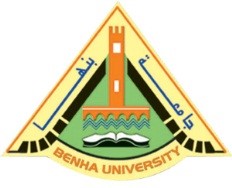  Benha University’s council approves to host prof.Dr. Leen Li Leen, a professor of Chinese language in the capital University of Trade and economy in Bejin in order to teach the Chinese language and culture to Benha university students for one month. 